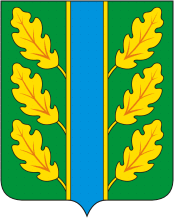 Периодическое печатное средство массовой информации«Вестник Дубровского района»Распространяется бесплатно.Подлежит распространению на территории Дубровского района.Порядковый номер выпуска:  № 130Дата выхода выпуска в свет:  26.07.2019 года.Тираж:  22 экземплярар.п.ДубровкаСоучредителями периодического печатного средства массовой информации «Вестник Дубровского района» являются: Дубровский районный Совет народных депутатов и администрация Дубровского района.Редакцией периодического печатного средства массовой информации «Вестник Дубровского района» является администрация Дубровского района, которая также является его издателем и распространителем.        Адрес редакции, издателя, типографии: 242750, Брянская область, поселок Дубровка, ул. Победы, д 18.        Периодическое печатное средство массовой информации «Вестник Дубровского района является официальным периодическим печатным средством массовой информации, предназначенным для опубликования муниципальных правовых актов органов местного самоуправления Дубровского района, обсуждения проектов муниципальных правовых актов, доведения до сведения жителей Дубровского района иной официальной информации.        Главный редактор: Василенко О.Н.Содержание:Раздел 1. «Правовые акты».1.1. Устав муниципального образования «Дубровский район». 1.2. Правовые акты, принимаемые на местном референдуме.1.3. Решения Дубровского районного Совета народных депутатов.1.4. Решения Дубровского поселкового Совета  народных депутатов1.5. Постановления и распоряжения администрации Дубровского района.1.6. Приказы Председателя контрольно- счетной палаты Дубровского района.Раздел 2. «Официальная информация».2.1. Отчеты о деятельности контрольно- счетной палаты Дубровского района.2.2.  Объявления о проведении публичных слушаний.2.3.  Муниципальные правовые акты, подлежащие обсуждению на публичных слушаниях.2.4. Иная официальная информация.Раздел 1. «Правовые акты».1.1. Устав муниципального образования «Дубровский район» – информация отсутствует.1.2. Правовые акты, принимаемые на местном референдуме – информация отсутствует.1.3. Решения Дубровского районного Совета народных депутатов1.3.1. Российская ФедерацияБРЯНСКАЯ ОБЛАСТЬДУБРОВСКИЙ РАЙОННЫЙ СОВЕТ НАРОДНЫХ ДЕПУТАТОВР Е Ш Е Н И Еот «25» июля 2019 года  №  518 - 6                         рп  ДубровкаО назначении публичных слушаний по вопросу   внесения изменений в схему функционального  зонирования Генерального плана и Правила землепользования и застройки  Дубровского городского   поселения   Дубровского  района  Брянской  областиРуководствуясь ст. 28 Федерального закона от 06.10.2003 г. № 131-ФЗ «Об общих принципах организации местного самоуправления в Российской Федерации», ст. 31, 32, 33 Градостроительного Кодекса Российской Федерации, ст. 16 Устава муниципального образования «Дубровский район», Положением о публичных слушаниях в муниципальном образовании «Дубровский район» утвержденном Решением Дубровского районного Совета народных депутатов от 21.02.2012 г. № 7., Заключением комиссии по подготовке проектов Правил землепользования и застройки Дубровского городского  поселения  Дубровского района, рассмотрев ходатайство администрации Дубровского района,  Дубровский районный Совет народных депутатовРЕШИЛ:1. Назначить публичные слушания  на   28 августа 2019 года в 10.00 по адресу: 242750, Брянская область, п. Дубровка, ул. Победы, д. 18, здание администрации Дубровского района, зал заседаний по вопросу:	1.1. Внесения изменений в схему функционального зонирования Генерального плана и  Правила землепользования и застройки Дубровского городского поселения  Дубровского района Брянской области   в новой  редакции утвержденные Решением Дубровского районного Совета народных депутатов  от 31.01.2017 г. № 281-6, путем корректировки границ функциональной зоны ТЖ-1 Зона застройки индивидуальными жилыми домами, земельного участка с кадастровым номером 32:05:0110313:1 площадью 819 м. кв. по адресу: Брянская область, Дубровский район, пгт.Дубровка, ул. Ленина, д. 112 -  к  функциональной зоне  ТОД-1. Зона делового, общественного и коммерческого назначения с включением жилой застройки.          2. Утвердить состав Оргкомитета по подготовке и проведению публичных слушаний (приложение №1).3. Прием предложений по вопросам Внесение изменений  в схему функционального зонирования Генерального плана и  Правил землепользования и застройки  Дубровского городского поселения Дубровского района осуществлять оргкомитету в течение 10 календарных дней со дня официального опубликования настоящего Решения по адресу: п. Дубровка, ул. Победы, д. 18, отдел архитектуры и градостроительства администрации Дубровского района, кабинет №16, телефон 9-14-03, в рабочие дни с 9.00  до 16.30, перерыв с 13.00 до 14.00.4.  Решение вступает в силу с момента опубликования.5. Настоящее Решение опубликовать в периодическом печатном средстве массовой информации «Вестник Дубровского района» и разместить на официальном сайте муниципального образования «Дубровский район» в сети Интернет:  www.admdubrovka.ru.Глава муниципального образования«Дубровский район»                                                                         Г.А. Черняков                                                                                     Приложение №1к Решению Дубровского районного Совета народных депутатов    от  25.07. 2019 г. № 518 - 6  СОСТАВоргкомитета по подготовке и проведению публичных слушаний Черняков Г.А. - Глава муниципального образования «Дубровский район»;Ефименко С.Н. – заместитель главы администрации Дубровского района по строительству и экономическому развитию;Самохин И.В. – заместитель главы администрации Дубровского района по городскому и жилищно-коммунальному хозяйству;Бурова Е.А. – председатель комитета имущественных отношений  администрации района;Осипова Н.Ю. – начальник юридического отдела администрации района;Чураков А.А. – начальник отдела архитектуры и градостроительства администрации Дубровского района.1.4. Решения Дубровского поселкового Совета  народных депутатов -  информация отсутствует.Постановления и распоряжения администрации Дубровского района -информация отсутствует.1.6. Приказы Председателя контрольно - счетной палаты Дубровского района - информация отсутствует.Раздел 2. «Официальная информация».2.1. Отчеты о деятельности контрольно - счетной палаты Дубровского района - информация отсутствует.2.2.  Объявления о проведении публичных слушаний  - информация отсутствует.2.3.  Муниципальные правовые акты, подлежащие обсуждению на публичных слушаниях информация отсутствует.2.4. Иная официальная информация -  информация отсутствует.Выпуск  № 130  периодического печатного средства массовой информации «Вестник Дубровского района»  подписан к печати.                                                   Главный редактор      О.Н. Василенко